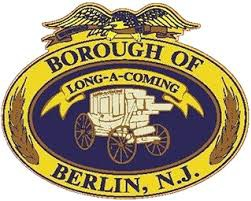 BOROUGH OF BERLIN59 S. WHITE HORSE PIKEBERLIN, NJ 08009REGULAR MEETING MINUTESSEPTEMBER 8, 2022CALL TO ORDERPLEDGE OF ALLEGIANCESTATEMENT OF ADVERTISEMENT:Notice of this meeting has been provided to the Courier Post and The Philadelphia Inquirer is posted on the Borough Hall Bulletin Board stating the time and the place of the meeting. CALL:	COUNCILMAN LEN BADOLATO - PRESENT	COUNCILWOMAN PATRICIA CUMMINGS - PRESENTCOUNCILMAN KEITH HOHING - PRESENT			COUNCILMAN JAKE MILLER - PRESENT					COUNCILMAN ANDREW SIMONE - PRESENTCOUNCIL PRESIDENT JIM PEARCE - PRESENTMAYOR RICK MILLER - ABSENTAlso present:	Solicitor, Howard Long		Acting Administrator Charleen Santora		Deputy Clerk Rachel von der Tann                          Project Manager Bill BehnkeAPPROVAL OF MINUTESWorkshop August 11, 2022MOTION TO APPROVE: COUNCILMAN BODALOTOSECONDED: COUNCILMAN MILLER					 AYES: ALL						NAYS: NONEROLL CALL:	COUNCILMAN BADOLATO- Y  		COUNCILWOMAN CUMMINGS- Y		COUNCILMAN HOHING- Y     		COUNCILMAN MILLER- Y		COUNCILMAN SIMONE- Y		COUNCIL PRESIDENT PEARCE YCOUNCIL REPORTSBUILDINGS & GROUNDS 			CHAIRMAN LEN BADOLATOPUBLIC WORKS, STREETS & ROADS		CHAIRMAN ANDREW SIMONEWATER & SEWER 				CHAIRWOMAN PATRICIA CUMMINGSPUBLIC SAFETY				CHAIRMAN JIM PEARCECOMMUNICATION				CHAIRMAN KEITH HOHINGFINANCE 					CHAIRMAN JAKE MILLERSOLICITOR					SOLICITOR HOWARD LONGMAYOR’S REPORT				MAYOR RICK MILLERNEW BUSINESSINTRODUCTION OF ORDINANCEORDINANCE NO. 2022-11, AN ORDINANCE AMENDING SALARY ORDINANCE 2019-01 SUPPLEMENTING CHAPTER 62 OF THE OF THE CODE OF THE BOROUGH OF BERLIN ENTITLED “SALARIES”MOTION TO INTRODUCE: COUNCILMAN SIMONESECONDED: COUNCILWOMAN CUMMINGS					 AYES: ALL						NAYS: NONEROLL CALL:	COUNCILMAN BADOLATO- Y  		COUNCILWOMAN CUMMINGS- Y		COUNCILMAN HOHING- Y     		COUNCILMAN MILLER- Y		COUNCILMAN SIMONE- Y		COUNCIL PRESIDENT PEARCE YOrdinance will be considered for adoption after an open public hearing to be held on Thursday, October 13, 2022, at 7 pm in the Municipal Building.UNFINISHED BUSINESS: 	FIRST READING ORDINANCE – CARRIED TO OCTOBER 13th MEETING PENDING PLANNING BOARD REVIEWORDINANCE NO. 2022-10, AN ORDINANCE AUTHORIZING AMENDMENT TO THE ZONING CODE TO CHANGE VERBIAGE FROM MINIMUM TO MAXIMUM ON FLOOR AREA RATIO REQUIREMENTS IN THE C2, PC2, C3 AND PC3 DISTRICTS.MOTION TO CARRY: COUNCILMAN SIMONESECONDED: COUNCILMAN CUMMINGS					 AYES: ALL						NAYS: NONEOrdinance will be considered for adoption after an open public hearing to be held on Thursday, October 13, 2022, at 7 pm in the Municipal Building.INTRODUCTION OF ORDINANCEORDINANCE NO. 2022-12, AN ORDINANCE OF THE BOROUGH OF BERLIN AMENDING CHAPTER 28-7, ENTITLED DESIGNATION OF HISTORIC LANDMARKS MOTION TO INTRODUCE: COUNCILMAN SIMONESECONDED: COUNCILWOMAN CUMMINGS					 AYES: ALL						NAYS: NONEROLL CALL:	COUNCILMAN BADOLATO-  Y  		COUNCILWOMAN CUMMINGS- Y		COUNCILMAN HOHING- Y     		COUNCILMAN MILLER- Y		COUNCILMAN SIMONE- Y		COUNCIL PRESIDENT PEARCE YOrdinance will be considered for adoption after an open public hearing to be held on Thursday, October 13, 2022, at 7 pm in the Municipal Building.RESOLUTIONS 2022-134 THROUGH 2022-153MOTION TO OPEN PUBLIC PORTION FOR THE CONSENT AGENDA: 	COUNCILMAN HOHINGSECONDED:	COUNCILMAN SIMONEAYES:		ALLNONE:		NONEROLL CALL:	COUNCILMAN BADOLATO-  Y  		COUNCILWOMAN CUMMINGS- Y		COUNCILMAN HOHING- Y     		COUNCILMAN MILLER- Y		COUNCILMAN SIMONE- Y		COUNCIL PRESIDENT PEARCE YRES. 2022:134	A RESOLUTION AUTHORIZING THE AGREEMENT TO RENEW MEMBERSHIP IN THE CAMDEN COUNTY MUNICIPAL JOINT INSURANCE FUND EFFECTIVE DECEMBER 31, 2022, THRU JANUARY 1, 2026.	RES. 2022:135	A RESOLUTION AWARDING A COOP CONTRACT TO CRANFORD COOP # 47 CPCPS FOR A 2022 BLACK POLICE INTERCEPTOR.RES. 2022:136	A RESOLUTION AUTHORIZING THE CANCELLATION OF CERTAIN FIRE SUPPRESSION CHARGES PLUS INTEREST FOR BLOCK 1800, LOT 9 KNOWN AS THE K MART SHOPPING CENTER.RES. 2022:137	A RESOLUTION AUTHORIZING THE APPROVAL FOR PENNONI ASSOCIATES, INC. TO INSPECT ALL PLANS, REPORTS AND OTHER RELEVANT DOCUMENTS PERTAINING TO THE PROPOSED WORK AT THE CHESTNUT STREET WATER TANK FOR A NEW ANTENNA PROPOSED BY ADVANTAGE ENGINEERING FOR VERIZON CONTINGENT UPON THE POSTING OF ESCROW IN THE AMOUNT OF $1800.RES. 2022:138	A RESOLUTION AUTHORIZING PENNONI ASSOCIATES, INC TO DO WATER CONNECTION INSPECTIONS FOR THE TOWNSHIP OF BERLIN ON A PROPOSED WATERMAIN EXTENSION ON MINCK AVENUE IN BERLIN TOWNSHIP POSTING ECROW WITH THE BOROUGH AND THE PERFORMANCE BOND ON BEHALF OF EMS ENTERPRISES OF BERLIN NJRES. 2022:139	A RESOLUTION AUTHORIZING THE APPROVAL OF A PARTIAL PAYMENT IN THE AMOUNT OF $375,545.30 FOR A PIERCE IMPEL CHASSIS TO BE USED AS PART OF A FIRE APPARATUS ALREADY APPROVED BY RESOLUTION 2021-123 THROUGH HGAC COOPERATIVE PURCHASING PROGRAM UNDER CONTRACT FS12-19 FOR A SAVING OF $11,250.00RES. 2022:140	APPROVE AMUSEMENT GAMING LICENSE AG-01 FOR MONACO E KARTING LLCRES. 2022:141	A RESOLUTION AUTHORIZING THE APPROVAL OF A MERCANTILE LICENSE FOR MONACO E KARTING LLC LOCATED AT 328 SO. WHITE HORSE PIKE FOR THE USE OF A GO CART ESTABLISHMENTRES. 2022:142	A RESOLUTION AUTHORIZNG THE APPROVAL OF A SHARED SERVICE AGREMENT BETWEEN VOORHEES TOWNSHIP AND BERLIN BOROUGH FOR MUNICIPAL CLERK SERVICES.RES. 2022-143	A RESOLUTION TO COMMENCE THE STARTING OF A 4 INCH FIRE SURPRESSION SYSTEM FOR MCDONALDS LOCATED AT 230 SO. WHITE HORSE PIKE SOUTH, BERLIN NJ   RES. 2022-144	A RESOLUTION AUTHORIZNG THE AWARD FOR THE ANNUAL ON CALL EMERGENCY SERVICES CONTRACT TO R.D. ZEULI, INC. OF WEST BERLIN NJ FOR THE AMOUNT OF $276,006.40, THE LOWEST OF TWO BIDDERS.  RES. 2022-145	A RESOLUTION AUTHORIZNIG PAYMENT # 1 FOR THE EDGEWOOD WATER MAIN PROJECT IN THE AMOUNT OF $141,895.18 TO THINK PAVERS HARDSCAPING, LLC OF MOUNT ROYAL, NJ.RES. 2022-146	A RESOLUTION AUTHORIZING THE AWARD UNDER THE SOURCEWELL COOP FOR THE PURCHASE OF (1) NEW HOLLAND BACKHOE MODEL 95C IN THE AMOUNT OF $115,690.65 RES. 2022-147  	A RESOLUTION AUTHORIZING THE INCREASE OF RADIO READ FEE ALSO KNOWN AS MXU FEE FROM $150. TO $160 ON REPLACEMENTS AND NEW INSTALLATIONS.RES. 2022-148	A RESOLUTION AUTHORIZING THE FEES FOR TAX SALERES. 2022-149	A RESOLUTION AUTHORIING THE USE OF AN ELECTRONIC TAX SALE FOR THE 2022 TAX SALE SCHEDULED FOR OCTOBER 27, 2022.RES. 2022-150	PAYMENT OF THE BILLS IN THE AMOUNT OF $3,461,700.40RES. 2022-151	APPROVAL FOR THE RESIGNATION OF POLICE OFFICER ANDREW JARVIS DUE TO MEDICAL REASONSRES. 2022-152 	APPROVAL TO ACCEPT THE RESIGNATION CROSSING GUARD SANDRA HUFFRES. 2022-153 	APPROVAL FROM BOROUGH COUNCIL TO APPROVE THE AFSCME CONTRACT FOR THE YEARS JANUARY 1, 2022, TO DECEMBER 31, 2024.RES. 2022-154	APPROVING THE HIRING OF SANDRA JAKUBOWSKI AS A CROSSING GUARD MOTION TO APPROVE CONSENT AGENDA:	COUNCILMAN SIMONESECONDED:	COUNCILMAN HOHINGAYES:		AYESNONE:		NONEPRIVILEGE OF THE FLOORMOTION TO OPEN THE PUBLIC PORTION: COUNCILMAN HOHING	SECONDED: COUNCILMAN MILLERAYES:  ALLNAYS: NONETina Hoffman55 Summit AvenueMrs. Hoffman addressed council regarding some historic locations in the borough that are not currently protected and requested that these locations be added to the historical preservation list. She requested an ordinance be introduced to add several locations to the list. Solicitor Long read the title of the ordinance for the record and added it to the agenda. EXECUTIVE SESSIONMOTION TO ENTER INTO EXECUTIVE SESSION: COUNCILMAN BADOLATOSECONDED: AYES: NAYS:MOTION TO OPEN TO THE PUBLIC:SECONDED:AYES:NONE:ADJOURNMOTION TO ADJOURN: COUNCILMAN MILLERSECONDED: COUNCILMAN HOHINGAYES: ALLNAYS: NONECharleen SantoraActing AdminRevenues Collected Report 2022Revenues Collected Report 2022Revenues Collected Report 2022Revenues Collected Report 2022Revenues Collected Report 2022Revenues Collected Report 2022Revenues Collected Report 2022Revenues Collected Report 2022Revenues Collected Report 2022Revenues Collected Report 2022Revenues Collected Report 2022Councilman Jake MillerCouncilman Jake MillerCouncilman Jake MillerCouncilman Jake MillerCouncilman Jake MillerCouncilman Jake MillerCouncilman Jake MillerCouncilman Jake MillerCouncilman Jake MillerCouncilman Jake MillerCouncilman Jake MillerAUGAUGSEPTSEPTOCTOCTNOVNOVDECDECPermit Fees $            1,900.00  $            1,900.00 Rental Inspection Fees N/A   N/A  Zoning Fees $                400.00  $                400.00 Resale Inspection Fees $                400.00  $                400.00 Community Center Fees $                295.00  $                295.00 Tax Collector $    6,521,946.83  $    6,521,946.83 Utility Collector $       306,587.69  $       306,587.69 Animal Licensing Fees $                164.00  $                164.00 Clerks Office $            5,430.00  $            5,430.00 Court Office $          15,393.74  $          15,393.74 *** - Rental and resale inspection fees combined; cannot separate reports in the software generated report*** - Rental and resale inspection fees combined; cannot separate reports in the software generated report*** - Rental and resale inspection fees combined; cannot separate reports in the software generated report*** - Rental and resale inspection fees combined; cannot separate reports in the software generated report*** - Rental and resale inspection fees combined; cannot separate reports in the software generated report*** - Rental and resale inspection fees combined; cannot separate reports in the software generated report*** - Rental and resale inspection fees combined; cannot separate reports in the software generated report*** - Rental and resale inspection fees combined; cannot separate reports in the software generated report*** - Rental and resale inspection fees combined; cannot separate reports in the software generated report*** - Rental and resale inspection fees combined; cannot separate reports in the software generated report*** - Rental and resale inspection fees combined; cannot separate reports in the software generated report*** - Rental and resale inspection fees combined; cannot separate reports in the software generated report*** - Rental and resale inspection fees combined; cannot separate reports in the software generated report